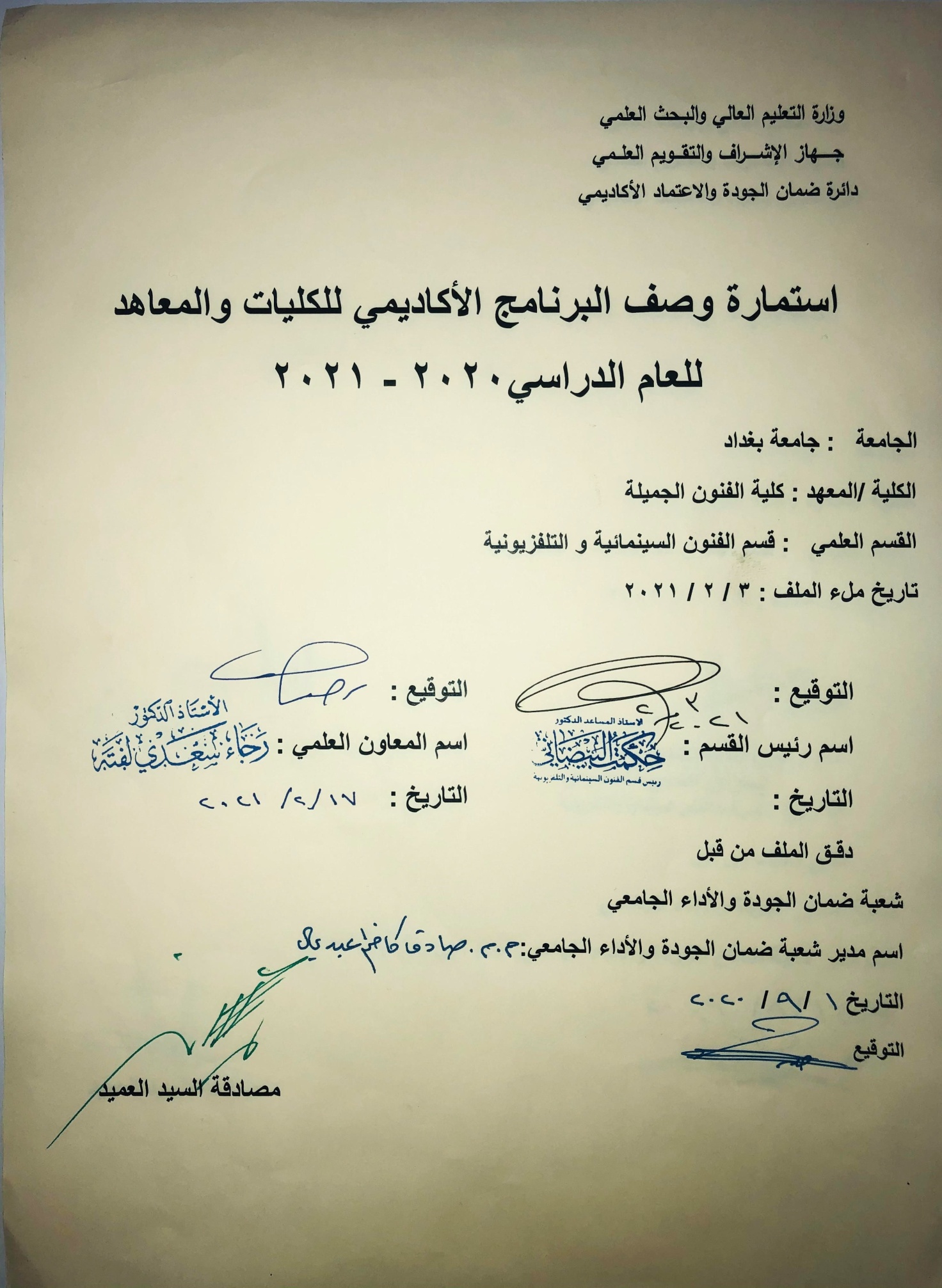 وصف تصميم المنطق الرقميوصف المقررالمؤسسة التعليميةكلية الفنون الجميلةالقسم الجامعي / المركزقسم الفنون السينمائية والتلفزيونيةاسم / رمز المقرر علم السرداشكال الحضور المتاحةطلبة الدراسات الصباحية والمسائية/ قسم السينما والتلفزيونالفصل / السنةفرع السيناريو ، فرع الأخراج/المرحلة الثانية عدد الساعات الدراسية (الكلي)120 ساعة دراسيةتاريخ اعداد هذا الوصف2018-2019اهداف المقررتعليم الطلبة مبادئ وأسس علم السرد بصورة عامة،وفي السينما والتلفزيون بشكل خاص،ومدى اهمية هذا الدرس وتأثيره في بنية المنجز المرئي،كونه من المقررات المهمة والحيوية التي بدات تاخذ حيزا كبيرا في الأشتغالات السردية الحديثة حيث تاثيرها على نمط الحكاية والمشاهدة وفاعليته في الأرتقاء بمستوى المنجز الفني للوصول الى رؤية فنية وجمالية متكاملة للصورة السينمائية والتلفزيونية، اذ يكون السرد من اولى المهام التي تقوم بها الصورة، لذلك يهتم هذا المقرر بمعرفة وترسيخ كل المفاصل الرئيسية التي يقوم عليها (علم السرد) وجعلها متاحة امام الطلبة لتنمية قدراتهم المهارية والفنية على وفق آخر المستجدات الحديثة التي تواكب باستمرار هذا النشاط الثقافي الأكثر اهمية وتأثيرا بين باقي الفنون.الاهداف المعرفية أ 1: تعليم الطلبة وفتح افاقهم المعرفية والثقافية نحو هذا المقرر المهم والحيوي في الأشتغال على المنجز السينمائي والتلفزيوني متجسدا تأثيره على الشاشة وهذا ما يعطي للطلبة قدرات فكرية واحترافية. الاهداف المهارتية الخاصة بالمقررب 1 – شروحات نظرية وفكرية لكل مفردة من المفردات السردية المقررة والتي تعمل على تعميق الفهم لدى الطلبة، وتعزيز هذا الفهم لدى الطلبة من خلال الأمثلة الفلمية الأكاديمية المتميزة لترسيخ المهارات المعرفية لدى الطلبة وهو ما يهدف اليه هذا الدرس او المقرر.طرائق التعليم والتعلمفي كل اسبوع يتم تناول مفردة من المفردات الدراسية الجديدة وفق مفاهيم علم السرد، ويتم حث الطالب على المشاركة في الدرس من خلال طرح الأسئلة الفكرية داخل المحاضرة التي تحفز على التفكير الايجابي ، ويتم عرض فلم سينمائي متميز على الطلبة يختص بالمفردة السردية لتعزيز الفهم والأدراك لدى الطالب.طرائق التقييمامتحان نظري: بواقع امتحانين في كل  فصلامتحان شفوي: ويعتمد فيه على مدى تفاعل الطالب ومقدار مشاركته في الدرس وتقييم نشاطه الصفي.ج – الاهداف الوجدانية والقيمية1-طرائق التعليم والتعلم:    طرائق التقييم:           د- المهارات العامة والتأهيلية المنقولة (المهارات الاخرى المتعلقة بقابلية التوظيف والتطور الشخصي)د1- المادة نظرية والجانب التطبيقي فيها يقتصر على مشاهدات فلمية متميزة واعطاء واجبات (بيبرات) للطلبة حول احدى مفردات علم السرد التي يتم اخضاع الفلم فيها للتحليل بما يعزز لدى الطالب ويجعله يكتسب مهارات كتابية في السيناريو.الاسبوعالساعاتمخرجات التعلم المطلوبةاسم الوحدة / المساق او الموضوعطريقة التعليمطريقة التقييم2مدخل لمفهوم السردمحاضرة نظرية  طرح اسئلة فكرية داخل المحاضرة وكتابة بيبرات حسب المفردة المعطاة2علم السرد التعريفمحاضرة نظرية كتابة تقرير مصغر2السرد الروائيمحاضرة نظريةاسئلة شفوية اثناء المحاضرة2    السرد في الفنون الأخرىمحاضرة نظرية        =2المتن الحكائي والمبنى الحكائيمحاضرة نظرية          =2    القصة والخطابمحاضرة نظرية اسئلة شفوية اثناء المحاضرة   2    السرد الذاتي(مفهوم السرد الذاتي) محاضرة نظرية اسئلة شفوية تطرح على الطلبة اثناء المحاضرة2 السرد الموضوعي(مفهوم السرد الموضوعي)محاضرة نظرية اسئلة فكرية تطرحعلى الطلبة اثناء المحاضرة2مكونات السرد الحكائيمحاضرة نظرية اسئلة شفوية اثناء المحاضرة2دورالساردفي الخطاب الحكائيمحاضرة نظرية اسئلة شفوية اثناء المحاضرة2المادة المسرودة والوسيط السرديمحاضرة نظرية اسئلة شفوية اثناء المحاضرة2المسرود لها-المسرود له المفرد.ب-المسرود له المتعدد محاضرة نظرية مشاهدة فلمية،واعطاء اسئلة للطلبة2وجهة النظر السردية وعملية السردمشاهدات من مقاطع فلمية..واعطاء اسئلة للطلبة2جيرار جنت ومفهوم التبئير محاضرة نظرية اسئلة ومناقشات داخل المحاضرى  2جان بويون والتصنيفات التي يتخذها الساردمحاضرة نظرية اعطاء واجب على شكل سؤال  2السارد اكبر من الشخصيةمحاضرة نظرية وتطبيقيةمشاهدة فلمية ومناقشة الطلبة2السارد يساوي الشخصيةمحاضرة نظرية وتطبيقيةمشاهدة نموذج فلمي ومناقشة الطلبة2السارد اصغر من الشخصيةمحاضرة نظرية وتطبيقيةمشاهدة نموذج فلمي واعطاء واجب للطلبة2تودوروف والسرد الموضوعي والذاتيمحاضرة نظرية اسئلة داخل المحاضرة ومناقشة الأفكار2الأنساق السردية في الروايةمحاضرة نظرية مناقشة امثلة روائية    2الأنساق السردية في السينما والتلفزيونمحاضرة نظرية اعطاء اسئلة فكرية للطلبة تحفزهم على التفكير2النسق التتابعيمحاظرة نظريةامثلة روائية وفلمية   2النسق المتوازيمحاضرة نظرية  مشاهدة نموذج فلمي واعطاء واجب   2النسق التضمينيمحاضرة نظريةمشاهدة نموذج فلمي واعطاء واجب للطلبة2النسق المتداخلمحاضرة نظرية مشاهدة فلمية واعطاء واجب للطلبة   2النسق التكراريمحاضرة نظرية مشاهدة نموذج فلمي واعطاء واجب للطلبةالكتب المقررة المطلوبةالمراجع الرئيسية (المصادر):العلاقة بين وجهة النظر السردية وبناء الحدث الفلمي+السرد السينمائي+النظريات الحديثة للسرد +فهم السينما + اللغة السينمائية   أ. الكتب والمراجع التي يوصي بها  : (المجلات العلمية، ....): مجلة الاكاديمي، كل المجلات السينمائية العربية.ب. المراجع الالكترونية، مواقع الانترنيت:موقع كلية  الفنون الجميلة + موقع ويكبيديا + مواقع تخصصية عن السينما